РОЗПОРЯДЖЕННЯ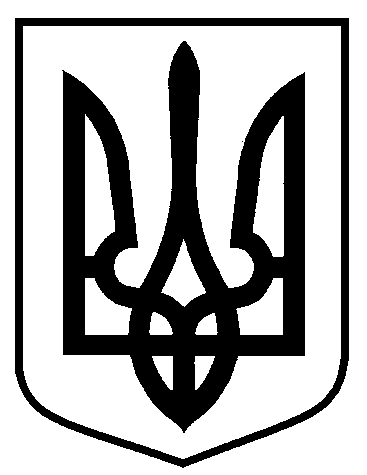 МІСЬКОГО ГОЛОВИм. СумиРозглянувши звернення Комунального підприємства «Спеціалізований комбінат» від 29.04.2021 № 01-05/160, у зв’язку з тим, що в доходах підприємства вид діяльності з прибирання кладовищ має постійну тенденцію до зниження (у 2020 році у доходах склав 15%), а вид діяльності «Організація поховань і надання суміжних послуг»  має чітку тенденцію до збільшення (у 2020 році у доходах склав 56,3%), враховуючи, що у 2007 році при Комунальному підприємстві «Спеціалізований комбінат» створений спеціальний підрозділ «Ритуальна служба», керуючись пунктом 20 частини четвертої статті 42 Закону України «Про місцеве самоврядування в Україні»:Державному реєстратору внести відповідні зміни до Єдиного державного реєстру підприємств та організацій України (ЄДРПОУ), а саме: змінити основний вид діяльності підприємства за КВЕД-2010: пункт 81.29 «Інші види діяльності з прибирання» на пункт 96.03 «Організування поховань і надання суміжних послуг».Контроль за виконанням даного розпорядження покласти на керуючого справами виконавчого комітету Павлик Ю.А.Міський голова                                                                             О.М. ЛисенкоЧайченко О.В.,  700-630Розіслати: Павлик Ю.А., Стрижова А.В., Чайченко О.В., Короткевич Є.Г.від   07.05.2021   № 155 -РПро зміну основного виду діяльностіКомунального підприємства «Спеціалізований комбінат»Директор КП «Спеціалізований комбінат»Є.Г. КороткевичНачальник правового управлінняО.В. ЧайченкоНачальник відділу протокольної роботи та контролюЛ.В. МошаВ.о. керуючого справами виконавчого комітетуПоляков С.В.